Session de La Haye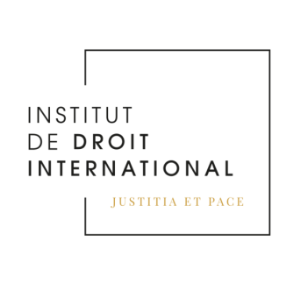 25 – 31 août 2019Programme provisoire (version française 3  – 15 août 2019)Important : veuillez s’il-vous-plaît lire attentivement les remarques préliminairesCérémonie d’ouverture, lundi 26 août :En raison de la présence de Son Altesse royale la Princesse Beatrix des Pays-Bas lors de la cérémonie d’ouverture des règles de sécurité très strictes seront mises en place. Nous vous remercions de prendre bonne note des informations ci-dessous :Votre nom devra figurer sur la liste des présences pour pouvoir accéder au Palais de la Paix (si vous-même et la/les personne(s) vous accompagnant n’êtes pas encore inscrits, veuillez remplir le formulaire d’inscription final qui se trouve à l’adresse suivante : https://forms.gle/8pQ5Az91evyaKSP49.L’enregistrement à l’entrée de sécurité du Palais de la Paix s’effectuera de 07h30 à 08h15 le lundi 26 août. Nous vous conseillons d’arriver en avance car cette procédure peut prendre beaucoup de temps en raison du nombre de personnes présentes. Veuillez-vous munir d’une pièce d’identité valable (passeport, etc.) chaque jour.Seuls les membres de l’Institut et les invités seront admis dans la grande salle de justice ; les personnes accompagnantes et les membres du secrétariat prendront place dans l’Auditoire situé dans le bâtiment de l’Académie de droit international. Nous vous remercions d’avance de bien vouloir vous conformer scrupuleusement aux instructions qui vous seront données par nos hôtes. NOTE : Vous ne pourrez plus accéder à la grande salle de justice après 08h45. Veuillez donc vous assurer d’avoir pris place dans la salle avant cette heure limite. Les retardataires seront dirigés vers l’Auditoire de l’AcadémieNous vous informons que la presse sera présente pendant toute la cérémonie d’ouverture et que leurs prises de vues pourront être utilisées par les médias dans des publications et sur les réseaux sociaux. Veuillez nous informer si vous ne souhaitez pas être pris en photo. Récolte des bulletins de vote pour le premier tour des élections des candidats au titre de membre associé et de membre honoraireVous ne pourrez déposer votre bulletin de vote pour le premier tour des élections que lors des deux événements suivants :Dimanche 25 août 2019 lors de la réception de bienvenue qui se tiendra dans l’Hôtel de Ville de La Haye de 17h00 à 19h00, ou, si vous ne pouvez pas participer à cet événement, la deuxième possibilité sera : Lundi 26 août 2019 lors de la pause-café qui suivra la cérémonie d’ouverture entre 10h30 et 11h15.Informations pratiques supplémentairesEn général: à propos de l'inscription au programme
Le programme du programme partenaire a été ajouté à l'agenda principal. Toutes les parties du programme en jaune sont ouvertes aux personnes accompagnantes. Pour clarifier les conditions d'inscription, veuillez noter les points suivants:1. Après avoir soumis votre formulaire d'inscription définitive à la session via le formulaire https://forms.gle/8pQ5Az91evyaKSP49  (ce que vous avez presque tous fait), les membres et les personnes l'accompagnant ont:- accès au Palais de la Paix pendant toute la semaine (y compris la cérémonie d'ouverture du lundi 26 août et les tables rondes du mardi et du jeudi soir) (Carnegieplein 2) -> Important: chaque fois que vous souhaitez accéder aux locaux du Palais de la Paix, vous aurez besoin de votre pièce d’identité (passeport / carte d'identité).- la réception de bienvenue du dimanche 25 août à l'hôtel de ville de La Haye (Spui 70)- la réception organisée par le Conseil d'État le lundi 26 août (Kneuterdijk 20)2. Lors de l'inscription via le site Web de l'excursion https://www.idiconference-excursions.nl/ , vous pouvez vous inscrire aux événements supplémentaires (payants) du programme:-> Membres et personnes accompagnantes- Château de Loevestein (mercredi 28 août, offert par le groupe national néerlandais)- Dîner de gala (vendredi 30 août): le dîner de gala est un dîner très spécial qui se déroule dans la salle des Chevaliers  (à l'origine salle de réception d'un pavillon de chasse du XIIIe siècle) dans laquelle le roi donne chaque année le troisième mardi de septembre le Discours du roi lors d'une séance conjointe des deux chambres du parlement. La contribution propre pour les frais de ce dîner est de 60 € par personne.En particulier en ce qui concerne ces deux événements, il est très apprécié que vous (et votre partenaire / conjoint) puissiez vous inscrire dès que possible (avant le 19 août), ce qui sera très utile pour l'organisation de ces événements.-> Personnes accompagnantes- Déjeuner et visite au Palais de la Paix (lundi 26 août, le coût du déjeuner est de € 26,50, - (à payer directement au restaurant), la visite guidée vous est proposée par le groupe national néerlandais))- Visite des canaux et déjeuner à Delft (mardi 27 août, 36 €)- Ockenburgh Estate & déjeuner (jeudi 29 août, 45 €)- Museum Voorlinden (vendredi 30 août,  35 €)Le paiement des événements pour lesquels vous vous êtes inscrit peut être effectué lors de la réception de bienvenue du dimanche 25 août, après la cérémonie d’ouverture du lundi 26 août, et mardi au comptoir d’inscription de l’Auditorium, par carte ou en espèces.TransportsLes déplacements de l’aéroport à La Haye, ainsi que depuis votre hôtel jusqu’aux divers lieux de réunions (Palais de la Paix, Mairie de La Haye (dimanche), Conseil d’Etat (lundi), Salle des Chevaliers (vendredi) sont votre propre responsabilité. Les distances ne sont pas grandes et tous ces lieux sont accessibles par transports publics (trams ou bus).Les moyens de transports sont organisés pour les excursions. Le lieu de rassemblement pour les excursions, y compris l’excursion du mercredi 28 août au Château de Loevestein se trouve devant l’hôtel Carlton Ambassador, Sophialaan2, La Haye. Pour des informations plus précises concernant les départs des excursions, veuillez consulter le site : https://www.idiconference-excursions.nl/ Pour plus d'informations sur les transports publics aux Pays-Bas:
Transport public: https://9292.nl/ 
Train: https://www.ns.nl/ 
Schiphol (aéroport): https://www.schiphol.nl/en/transport-from-schiphol/ TaxisSi vous souhaitez réserver un taxi veuillez contacter : HTMC Taxi Office N° de téléphone + 31 70 390 77 22 ou https://www.htmc.nl/TCH cabs N° de téléphone +31 70 390 62 62 ou https://www.tch.nl/en/Déjeuner pendant la sessionVous pourrez vous rendre au :Refectorium : vous pourrez vous procurer une petite collation.Restaurant des juges : une réservation, 4 jours à l’avance, est nécessaire pour accéder à ce restaurant. Vous pouvez envoyer un courriel à Mme Marijn Bosma – Van Vliet (marijn@commgres.com) ou l’appeler au N° + 31 6 234 66 473.Diverses autres activités :Exposition de photos : une exposition de photos, organisée par le Secrétariat de la Commission du droit international lors de la célébration de son 70ème anniversaire en 2018, sera présentée dans le hall du bâtiment de l’Académie.Rencontre avec votre bibliothèque : nous avons suggéré à quelques-uns de nos membres d’animer des réunions avec des étudiants pour discuter de leurs travaux et des problèmes actuels du droit international.Maisons d’éditions : plusieurs éditeurs seront présents pour vous informer sur leurs collections.Adresses importantes :Carlton Ambassador, Sophialaan 2, 2514 JP Den Haag (lieu de rassemblement pour les excursions)Château de Loevestein, Loevestein 1, 5307 TG Poederoijen (près de Gorichem et Zaltbommel), +31 183 447182 (excursion, mercredi 28 août)Conseil d’Etat (Raad van State), Salle Gothique, Kneuterdijk 20 (palais blanc), 2514 JA, Den Haag (réception, lundi 26 août)Hilton La Haye, Zeestraat 35, 2518 AA Den Haag (réunions, dimanche 25 août)Hôtel de ville (Stadhuis, Atrium), Spui 70, 2511 BT Den Haag (réception de bienvenue, dimanche 25 août)Palais de la Paix (Vredespaleis), Carnegieplein 2, 2517 KJ Den Haag (lieu de la session et la séance solennelle d’ouverture)Salle des chevaliers (Ridderzaal) Binnenhof 11, 2531 AA Den Haag (dîner de clôture, vendredi 30 août)Personnes à mobilité réduite:
Veuillez noter que pour le château de Loevestein, il sera difficile de visiter les étages supérieurs du château car il n'y a pas d'ascenseur. Des aides à la mobilité sont disponibles pour certaines excursions. Si vous avez besoin d’aide, veuillez informer Mme Marijn Bosma (voir coordonnées ci-dessous).Organisation:Groupe national néerlandais : Mme Annebeth Rosenboom, + 31 6 2634 8573, idiconference2019@gmail.comExcursions: Mme Marijn Bosma - Van Vliet, + 31 6 234 66 473, marijn@commgres.com Liens d’inscription:Session de l’Institut: https://forms.gle/8pQ5Az91evyaKSP49Excursions: https://www.idiconference-excursions.nl/register-412.htmlDimanche 25 août 2019Evénements / réunionsIntervenantsIntervenantsEmplacementInformation importanteProgramme personnes accompagnantes09h30 – 11h00Réunion du staff  (Secrétaires-rédacteurs et secrétaires)Hôtel Hilton La HayeZeestraat 3511h30 – 13h15Réunion du BureauHôtel Hilton La HayeZeestraat 3514h00 – 16h00Réunion de la Commission des travaux + Réunion des RapporteursHôtel Hilton La HayeZeestraat 3517h00 – 19h00Réception de bienvenueAllocution de bienvenueAdjointe à la maire de La Haye, Mme Saskia BruinesPrésident de l’Institut de Droit international, Monsieur le professeur Nico SchrijverAllocution de bienvenueAdjointe à la maire de La Haye, Mme Saskia BruinesPrésident de l’Institut de Droit international, Monsieur le professeur Nico SchrijverMairie de La Haye (Atrium)Spui 70Veuillez vous munir de votre bulletin de vote dûment rempliPaiement pour dîner de gala et activités pour les accompagnants peut être effectué pendant cet événement (espèces ou carte)Ouvert aux personnes accompagnantesLundi26 août 2019Evénements / réunionsIntervenantsIntervenantsEmplacementProgramme personnes accompagnantes07h30 – 08h15Enregistrement au Palais de la Paix – Portail de SécuritéPalais de la PaixCarnegieplein 2Veuillez arriver à temps munis d’une pièce d’identité valable, de votre bulletin de vote (si vous ne l’avez pas déjà déposé) Ouvert aux personnes accompagnantes08h45Chacun doit avoir pris place dans l’une ou l’autre salleVeuillez noter :Grande salle de justice : Membres et invitésAuditoire :   Personnes accompagnantes et membres du secrétariatAucune personne ne sera autorisée à accéder à la grande salle de justice au-delà de cette heure. Les retardataires peuvent passer à l’AuditoirePersonnes accompagnantes assises dans l’auditoire09h00 – 10h30Cérémonie d’ouverture en présence de Son Altesse royale la Princesse Beatrix  des Pays-Bas Président de l’Institut de Droit international,Monsieur le professeur Nico SchrijverPrésident de la Cour internationale de Justice,S. E. Monsieur le Juge Abdulqawi YusufIntermède musical, Quartet de Beethoven op.18, N° 1, première partie : allegro con brio par le Quartet AristosMinistre du Commerce extérieur et de la Coopération au développement,Mme Sigrid KaagPrésident de l’Académie de Droit international de La Haye,Monsieur le professeur Yves DaudetIntermède musical, Haydn, opus 54/2, 2ème partie : adagio par le Quartet AristosAdjointe à la maire de La Haye, Mme Saskia BruinesSecrétaire général de l’Institut de Droit international, Monsieur le professeur Marcelo KohenPrésident de l’Institut de Droit international,Monsieur le professeur Nico SchrijverPrésident de la Cour internationale de Justice,S. E. Monsieur le Juge Abdulqawi YusufIntermède musical, Quartet de Beethoven op.18, N° 1, première partie : allegro con brio par le Quartet AristosMinistre du Commerce extérieur et de la Coopération au développement,Mme Sigrid KaagPrésident de l’Académie de Droit international de La Haye,Monsieur le professeur Yves DaudetIntermède musical, Haydn, opus 54/2, 2ème partie : adagio par le Quartet AristosAdjointe à la maire de La Haye, Mme Saskia BruinesSecrétaire général de l’Institut de Droit international, Monsieur le professeur Marcelo Kohen10h30 – 11h15Réception d’ouverture (café/thé/rafraichissements)Réception d’ouverture (café/thé/rafraichissements)Hall d’entrée du Palais de la PaixCette pause sera l’ultime possibilité pour le dépôt de votre bulletin de votePaiement pour dîner de gala et activités pour les accompagnants peut être effectué pendant cet événement (espèces ou carte)11h15 – 11h30Photographie officielle  Membres, accompagnants, (secrétariat)Escaliers à l’entrée du Palais de la PaixEscaliers à l’intérieur du Palais en cas de pluie11h30 – 13h00Première séance administrativeAllocution de bienvenue par le Président de la Fondation Carnegie, Monsieur le Ministre d’Etat Piet Hein DonnerRapport du Secrétaire général de l’Institut de Droit international, Monsieur le professeur Marcelo KohenAllocution de bienvenue par le Président de la Fondation Carnegie, Monsieur le Ministre d’Etat Piet Hein DonnerRapport du Secrétaire général de l’Institut de Droit international, Monsieur le professeur Marcelo KohenAuditoireL'ordre du jour comprend  entre autres les élections des 2e et 3e Vice-présidents, le Président de la Commission des travaux et le Trésorier, ainsi que les résultats du premier tour de scrutin12h30 Déjeuner au Restaurant des Juges, initié par Mme Suad Yusuf et Mme Yuwen Schrijver-Li

14h00 - 15h30 visite guidée du Palais de la PaixPour plus d’info, cliquez ici13h00 – 15h00Réunions de commissions4e commission (Prof. Basedow)5e commission (Sir Kenneth Keith)4e commission (Prof. Basedow)5e commission (Sir Kenneth Keith)Salles de réunion du Palais de la PaixLes numéros des salles seront communiqués sur place13h00 – 15h00Pause déjeunerMerci de donner la priorité aux membres des commissions qui doivent ensuite rejoindre leur commission15h00 – 15h15Deuxième tour de scrutinAuditoire15h15 – 16h30Séance plénière 4e commissionProf. Jürgen BasedowProf. Jürgen BasedowAuditoire16h30 – 16h45Pause-café16h45 – 16h55Diffusion des résultats du 2e tour de scrutinAuditoire17h00 – 18h00Séance plénière 4e commissionProf. Jürgen BasedowProf. Jürgen BasedowAuditoire18h30 – 20h00Réception offerte par le Conseil d’Etat du Royaume des Pays-BasAllocution de bienvenue par le Vice-président du Conseil d’Etat, M. Thom de GraafRemerciements par le Secrétaire général de l’IDI, Monsieur le professeur Marcelo KohenAllocution de bienvenue par le Vice-président du Conseil d’Etat, M. Thom de GraafRemerciements par le Secrétaire général de l’IDI, Monsieur le professeur Marcelo KohenConseil d’Etat(Salle Gothique)Entrée Kneuterdijk 20Ouvert aux personnes accompagnantesMardi 27 août 2019Evénements / réunionsIntervenantsIntervenantsEmplacementInformation importanteProgramme personnes accompagnantes09h00 – 10h30Séance plénière 18e commission, éventuellement 3e tour de scrutinProf. Campbell McLachlanProf. Campbell McLachlanAuditoire10h30 – 10h45Pause-café10h45 – 12h30Séance plénière18e commissionProf. Campbell McLachlanProf. Campbell McLachlanAuditoireVisite des canaux et déjeuner à Delft

11h00 - 15h00
Départ de Carlton HotelPour plus d’info, cliquez ici12h30 – 13h00Pause déjeunerLe Refectorium est ouvert du 12h30 au 14h30 pour le déjeuner. Si vous voulez participer à la réunion de la Commission d’histoire, soyez à temps pour prendre le déjeunerVisite des canaux et déjeuner à Delft

11h00 - 15h00
Départ de Carlton HotelPour plus d’info, cliquez ici13h00 – 14h30Séance de la Commission sur l’histoire de l’Institut : ouverte à tous les membresProf. Jean SalmonProf. Jean SalmonAuditoireVeuillez prendre note que cette présentation se tiendra en même temps que les réunions d’autres commissionsVisite des canaux et déjeuner à Delft

11h00 - 15h00
Départ de Carlton HotelPour plus d’info, cliquez ici12h30 – 14h30Réunions de commissions4e commission 4 (Prof. Basedow) ->  débutera à 12h458e commission (Prof. Jayme & Prof. Symeonides) ->  débutera à 13h3011e commission (Prof. Treves & Prof. Scovazzi)4e commission 4 (Prof. Basedow) ->  débutera à 12h458e commission (Prof. Jayme & Prof. Symeonides) ->  débutera à 13h3011e commission (Prof. Treves & Prof. Scovazzi)Salles de réunion du Palais de la PaixLes numéros des salles seront communiqués sur placeVisite des canaux et déjeuner à Delft

11h00 - 15h00
Départ de Carlton HotelPour plus d’info, cliquez ici14h30 – 16h00Séance plénière 4e commissionProf. Jürgen BasedowProf. Jürgen BasedowAuditoire16h00 – 16h15Pause-café16h15 – 17h45Séance plénière 4e commissionProf. Jürgen BasedowProf. Jürgen BasedowAuditoire18h00 – 20h00Table ronde conjointe de l’Institut de Droit international et de l’Académie de droit international de La Haye sur le thème :World politics: “International Law First”?Modérée par :Prof. Marcelo KohenSecrétaire général de l’Institut de Droit international&Prof. Nico SchrijverMembre du Curatorium de l’Académie de droit international de La Haye,Intervenants:Prof. Georges Abi-SaabMembre de l’Institut et ancien professeur à l’AcadémieProf. Hannah BuxbaumMembre du CuratoriumDame Rosalyn HigginsMembre de l’Institut et ancien professeur à l’AcadémieProf. Maurice KamtoMembre de l’Institut et Membre du CuratoriumProf. Martti KoskenniemiMembre de l’InstitutModérée par :Prof. Marcelo KohenSecrétaire général de l’Institut de Droit international&Prof. Nico SchrijverMembre du Curatorium de l’Académie de droit international de La Haye,Intervenants:Prof. Georges Abi-SaabMembre de l’Institut et ancien professeur à l’AcadémieProf. Hannah BuxbaumMembre du CuratoriumDame Rosalyn HigginsMembre de l’Institut et ancien professeur à l’AcadémieProf. Maurice KamtoMembre de l’Institut et Membre du CuratoriumProf. Martti KoskenniemiMembre de l’InstitutAuditoireOuvert aux personnes accompagnantesMercredi 28 août 2019Evénements / réunionsIntervenantsIntervenantsEmplacementProgramme personnes accompagnantes09h00 – 11h00Séance plénière 18e commissionProf. Campbell McLachlanProf. Campbell McLachlanAuditoire11h00 – 11h15Pause-café11h15 – 12h00Séance plénière 18e commissionProf. Campbell McLachlanProf. Campbell McLachlanAuditoire12h00 – 13h00Séance plénière 4e commissionProf. Jürgen BasedowProf. Jürgen BasedowAuditoirePause déjeuner  /  temps libre avant l’excursion14h00 – 14h15Soyez présents au lieu de rendez-vous des bus Membres, accompagnants, secrétariat Soyez présents au lieu de rendez-vous des bus Membres, accompagnants, secrétariat Soyez présents au lieu de rendez-vous des bus Membres, accompagnants, secrétariat Devant l’hôtel Carlton AmbassadorSophialaan 214h30Départ pour le Château de Loevestein, lieu dans lequel Hugo Grotius fut prisonnierDépart pour le Château de Loevestein, lieu dans lequel Hugo Grotius fut prisonnierDépart pour le Château de Loevestein, lieu dans lequel Hugo Grotius fut prisonnierVeuillez porter des chaussures confortablesL’excursion et le dîner au Château de Loevestein sont gracieusement offerts par le groupe national néerlandaisL’excursion et le dîner au Château de Loevestein sont gracieusement offerts par le groupe national néerlandaisL’excursion et le dîner au Château de Loevestein sont gracieusement offerts par le groupe national néerlandaisVeuillez vous inscrire ici(membres et personnes accompagnantes)21h00Retour à La HayeRetour à La HayeRetour à La HayeJeudi 29 août 2019Evénements / réunionsEvénements / réunionsIntervenantsEmplacementProgramme personnes accompagnantes09h00 – 10h30Séance plénière 8e commissionSéance plénière 8e commissionProf. Erik Jayme & Prof. Symeon SymeonidesAuditoire10h30 – 10h45Pause-caféPause-café10h45 – 12h30Séance plénière 8e commissionSéance plénière 8e commissionProf. Erik Jayme & Prof. Symeon SymeonidesAuditoireVisite du domaine d'Ockenburgh et déjeuner

10h30 - 15h00
Départ de CarltonPour plus d’info, cliquez ici12h30 – 14h30Réunions de commissionsRéunions de commissions6e commission (Prof. Van Houtte)7e commission (Juge Arsanjani)13e commission (Juge Sicilianos)Salles de réunion du Palais de la PaixLes numéros des salles seront communiqués sur placeVisite du domaine d'Ockenburgh et déjeuner

10h30 - 15h00
Départ de CarltonPour plus d’info, cliquez ici12h30 – 14h30Pause déjeunerPause déjeunerMerci d’accorder la priorité aux membres qui doivent participer à des réunions de commissionsVisite du domaine d'Ockenburgh et déjeuner

10h30 - 15h00
Départ de CarltonPour plus d’info, cliquez ici14h30 – 16h00Séance plénière 7e commissionSéance plénière 7e commissionJuge Mahnoush ArsanjaniAuditoire16h00 – 16h15Pause-caféPause-café16h15 – 17h45Séance plénière 7e commissionSéance plénière 7e commissionJuge Mahnoush ArsanjaniAuditoire18h00 – 20h00Table ronde de l’Institut de Droit international et de la Société royale néerlandaise pour le droit international sur le thème  The Life and Work of Tobias Asser: what are their Echoes in the 21st Century? Cet événement sera le lancement de la biographie de Tobias Asser écrite par le professeur Arthur EyffingerTable ronde de l’Institut de Droit international et de la Société royale néerlandaise pour le droit international sur le thème  The Life and Work of Tobias Asser: what are their Echoes in the 21st Century? Cet événement sera le lancement de la biographie de Tobias Asser écrite par le professeur Arthur EyffingerIntroduction :Prof. Willem van der GenugtenPrésident de la Société royale néerlandaise de droit internationalDiscours d’ouverture :Dr Arthur Eyffinger, auteur de la biographieModérateur :Prof. Hans van LoonIntervenants :Prof. Janne Nijman (Directeur de l’Institut TMC Asser)Prof. Marta PertegásProf. Jean SalmonAuditoireOuvert aux personnes accompagnantesVendredi 30 août 2019Evénements / réunionsEvénements / réunionsIntervenantsEmplacementProgramme personnes accompagnantes09h00 – 10h30Séance plénière8e commissionSéance plénière8e commissionProf. Erik Jayme & Prof. Symeon SymeonidesAuditoire10h30 – 10h45Pause-caféPause-café10h45 – 12h30Séance plénière 8e commissionSéance plénière 8e commissionProf. Erik Jayme & Prof. Symeon SymeonidesAuditoire12h30 – 14h30Réunions de commissionsRéunions de commissions1ère commission (Prof. Kessedjian)9e commission (Juge Pinto & Prof. Gannagé)15e commission (Prof. Bastid Burdeau)17e commission (Prof. Pocar & Prof. d’Argent)Salles de réunion du Palais de la PaixLes numéros des salles seront communiqués sur placeMusée Voorlinden

13h30 - 17h00
Départ de CarltonPour plus d’info, cliquez ici12h30 – 14h30Pause déjeunerPause déjeunerMerci d’accorder la priorité aux membres qui doivent participer à des réunions de commissionsMusée Voorlinden

13h30 - 17h00
Départ de CarltonPour plus d’info, cliquez ici14h30 – 16h00Séance plénière 7e commissionSéance plénière 7e commissionJuge Mahnoush ArsanjaniAuditoireMusée Voorlinden

13h30 - 17h00
Départ de CarltonPour plus d’info, cliquez ici16h00 – 1615Pause-caféPause-caféMusée Voorlinden

13h30 - 17h00
Départ de CarltonPour plus d’info, cliquez ici16h15 – 17h45Séance plénière 7e commissionSéance plénière 7e commissionJuge Mahnoush ArsanjaniAuditoireMusée Voorlinden

13h30 - 17h00
Départ de CarltonPour plus d’info, cliquez ici19h00 – 22h00Dîner de Clôture  Membres, accompagnants, secrétariatDîner de Clôture  Membres, accompagnants, secrétariatDîner de gala avec discours d’ouverture du Ministre de la Justice et de la Sécurité, Dr. Ferdinand GrapperhausSalle des Chevaliers (Ridderzaal)Binnenhof 11Veuillez vous inscrire iciMusée Voorlinden

13h30 - 17h00
Départ de CarltonPour plus d’info, cliquez iciSamedi 31 août 2019Evénements / réunionsEvénements / réunionsIntervenantsEmplacementProgramme personnes accompagnantes09h00 – 10h30Séance plénière 7e commissionSéance plénière 7e commissionJuge Mahnoush ArsanjaniAuditoire10h30 – 10h45Pause-caféPause-café10h45 – 11h45Séance plénière13e commissionPrésentation des travauxSéance plénière13e commissionPrésentation des travauxJuge Linos-Alexandre SicilianosAuditoire11h45 – 13h00Séance de clôtureSéance de clôtureAuditoireL'ordre du jour comprend entre autres les élections du Président et du premier Vice-président